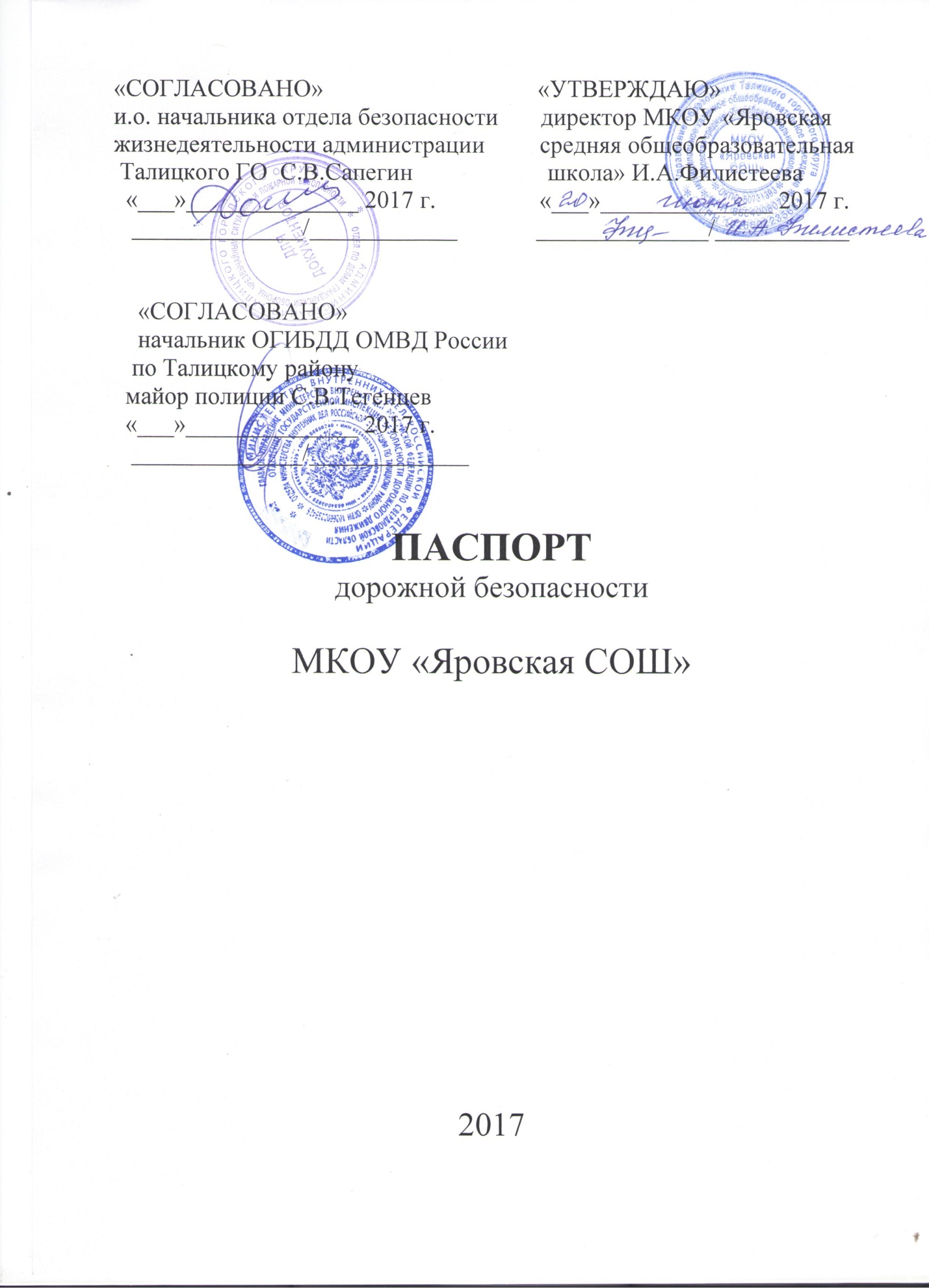 Общие сведениямуниципальное казенное общеобразовательное учреждение (Полное наименование образовательного учреждения)_”Яровская средняя общеобразовательная школа”Юридический адрес:_623622 Свердловская область, Талицкий район, село Яр, улица Строителей, дом 6______________________________________________________________________________________________________Фактический адрес:__ 623622 Свердловская область, Талицкий район,село Яр, улица Строителей, дом 6______________________________________________________________________________________________________Руководители образовательного учреждения:Директор (руководитель) Филистеева Ирина Алексеевна_     _89221145884                                                                             (Фамилия, имя, отчество)                                 (телефон)Заместитель директорапо учебной работе          _Черепанова Анна Николаевна_     _89221653603_                                                                             (Фамилия, имя, отчество)                                 (телефон)Заместитель директорапо воспитательной работе Щелканова Татьяна Дмитриевна     89221025065                                                                             (Фамилия, имя, отчество)                                 (телефон)Ответственные работникимуниципального органаобразования                        Мужева Татьяна Петровна_     _89024106833                                                                      (Фамилия, имя, отчество)                               (телефон)                                                                      __________________________________________________________                                                                                                                                              (телефон)Ответственные от Госавтоинспекции  _инспектор по пропаганде БДД_         Бакин А.В.                                                                             (должность)                                         (Фамилия, имя, отчество)                                              ______________________     ___________________                                                                             (должность)                                         (Фамилия, имя, отчество)                                                                 __________2 - 18 - 75____                                                                                                               (телефон)Ответственные работникиза мероприятия по профилактикедетского травматизма __зам.директора по ВР__         _Щелканова Т.Д.____                                                                             (должность)                                         (Фамилия, имя, отчество)                                                               ______________________89221025065_______________                                                                                                                                               (телефон)Руководитель или ответственныйработник дорожно- эксплуатационнойорганизации, осуществляющейсодержание улично- дорожнойсети (УДС)*                           __Князев Юрий Алексеевич__     _	89221067295      	      			               (Фамилия, имя, отчество)                                 (телефон)                                   ( подпись)Руководитель или ответственныйработник дорожно- эксплуатационной организации, осуществляющейсодержание технических средстворганизации дорожногодвижения (ТСОДД)*           __ Князев Юрий Алексеевич   __89221067295__          			                    (Фамилия, имя, отчество)                    (телефон)                               (подпись)Количество учащихся _______135___________________________________Наличие уголка по БДД ________имеется_____________________________Наличие класса по БДД_______отсутствует___________________________Наличие автогородка (площадки) по БДД ____ отсутствует ______________Наличие автобуса в образовательном учреждении ___ имеется ___________                                                                                                         (при наличии автобуса)Владелец автобуса ______МКОУ «Яровская СОШ»___________________                                                     (образовательное учреждение, муниципальное образование и др.)Время занятий в образовательном учреждении:1 – ая смена: ___9.00______ - ___15.00_______ (период)Внеклассные занятия: __________ - ___________ (период)Телефоны оперативных служб:_2 - 18 - 75_телефон доверия ГИБДД___________________________________________________________________________* Дорожно- эксплуатационные организации, осуществляющие содержание УДС и ТСОДД, несут ответственность в соответствии с законодательством Российской  Федерации (Федеральный закон «О безопасности дорожного движения» от 10 декабря . № 196-ФЗ, Кодекс Российской Федерации об административных правонарушениях, Гражданский кодекс Российской Федерации).СодержаниеПлан - схемы образовательного учреждения  1.Район расположения образовательного учреждения, пути движения    транспортных средств и детей (обучающихся, воспитанников)2.Пути движения транспортных средств к местам разгрузки/погрузки и рекомендуемые пути передвижения детей по территории образовательного учреждения. 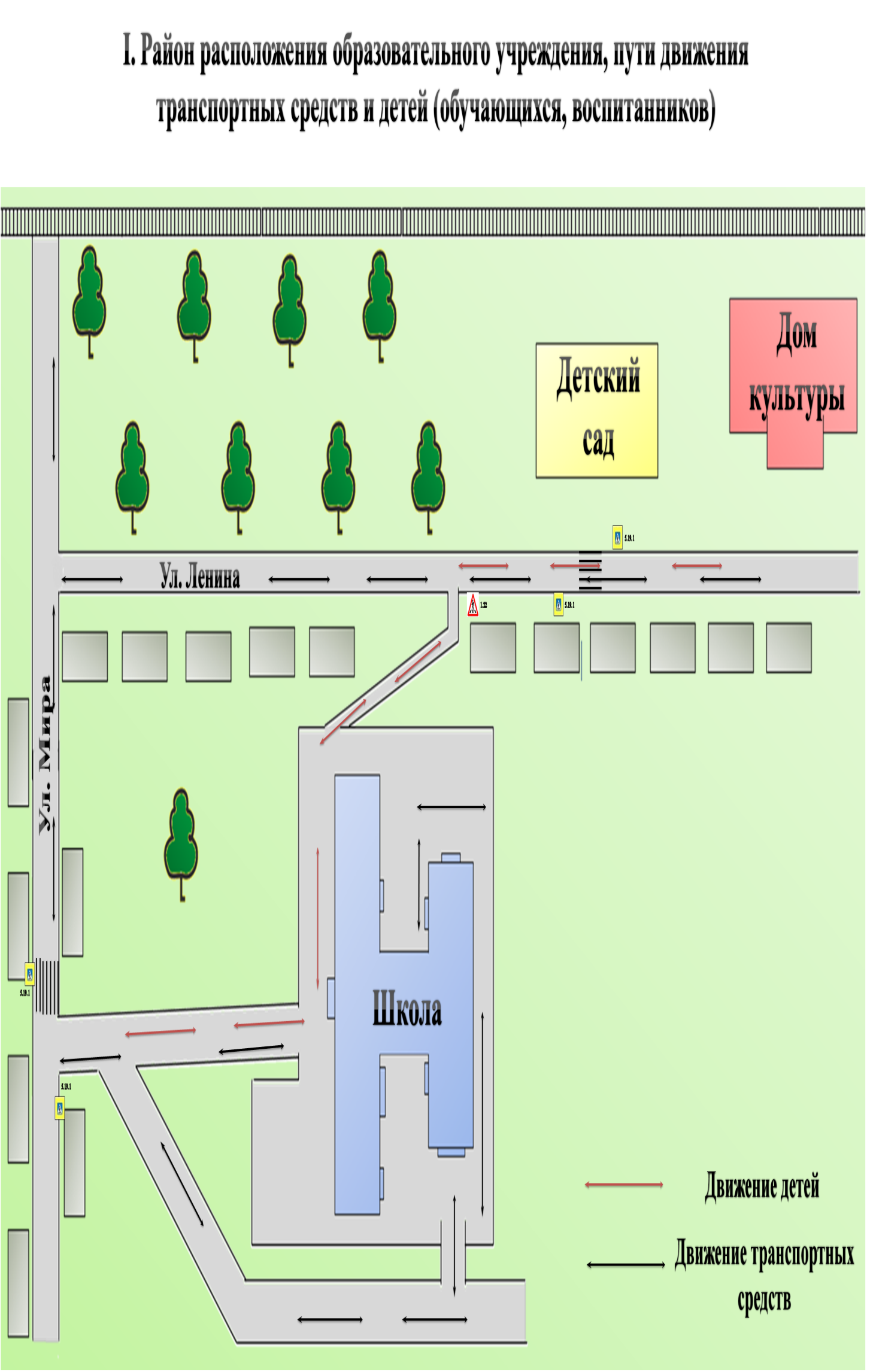 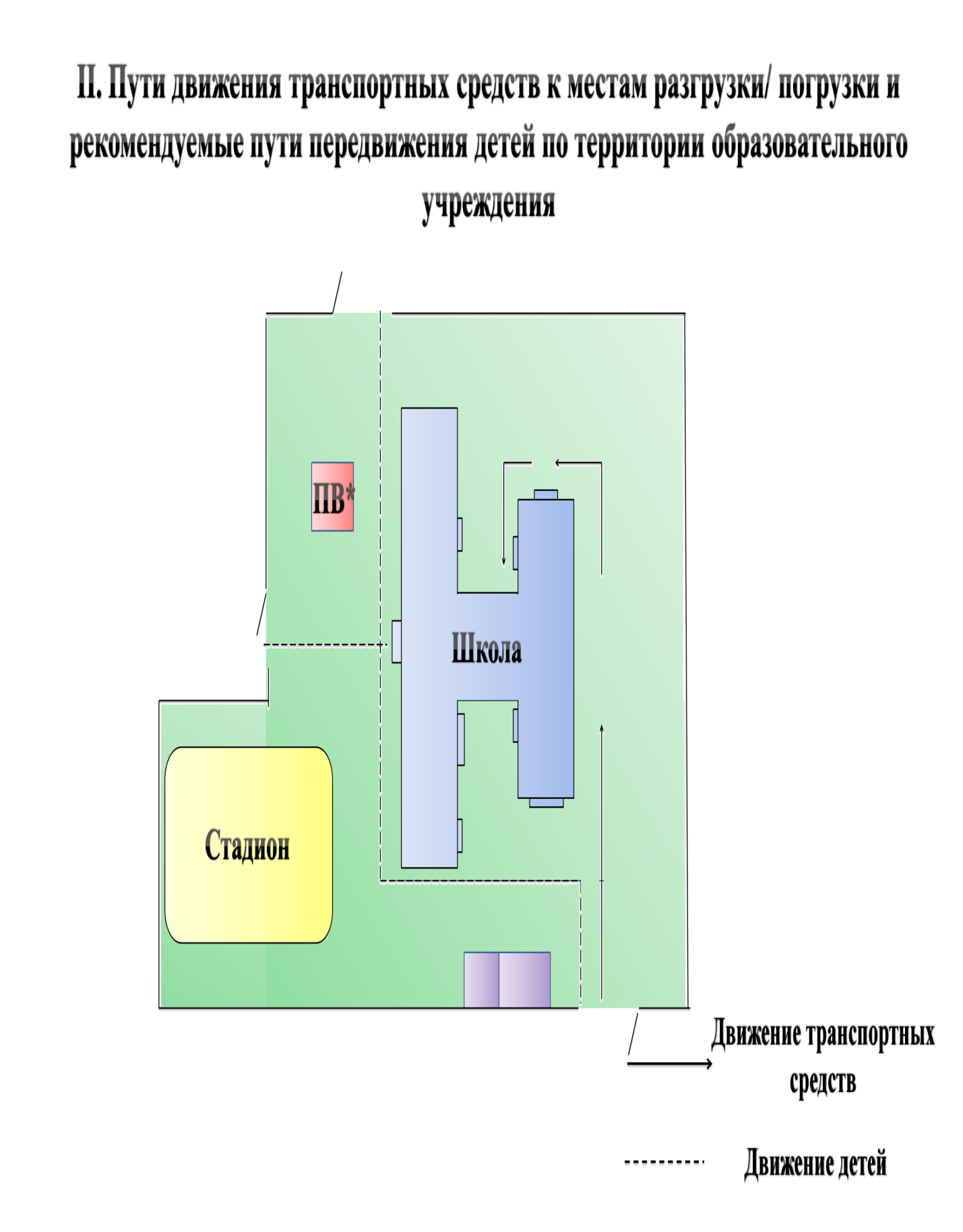 